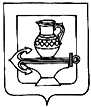 СОВЕТ ДЕПУТАТОВ СЕЛЬСКОГО ПОСЕЛЕНИЯ КУЗЬМИНО-ОТВЕРЖСКИЙ СЕЛЬСОВЕТ ЛИПЕЦКОГО МУНИЦИПАЛЬНОГО РАЙОНА ЛИПЕЦКОЙ ОБЛАСТИ РОССИЙСКОЙ ФЕДЕРАЦИИСороковая сессия шестого созываРЕШЕНИЕ22 сентября 2022 года                                                                                 № 126О внесении изменений в Положение о закупках, товаров, работ, услуг для нужд администрации сельского поселения Кузьмино-Отвержский сельсовет Липецкого муниципального района Липецкой области, утвержденное решением Совета депутатов сельского поселения Кузьмино-Отвержский сельсовет Липецкого муниципального района Липецкой области Российской Федерации от 19.08.2016 № 175   В соответствии с протестом Прокуратуры Липецкого района от 31.08.2022 № 28-2022 на «Положение о закупках, товаров, работ, услуг для нужд администрации сельского поселения Кузьмино-Отвержский сельсовет Липецкого муниципального района Липецкой области», утвержденное решением Совета депутатов сельского поселения Кузьмино-Отвержский сельсовет Липецкого муниципального района Липецкой области Российской Федерации № 175 от 19.08.2016, руководствуясь Уставом сельского поселения Кузьмино-Отвержский сельсовет Липецкого муниципального района Липецкой области Российской Федерации, и учитывая решения постоянных депутатских комиссий, Совет депутатов сельского поселения Кузьмино- Отвержский сельсоветРЕШИЛ:1. Внести изменения в Положение о закупках, товаров, работ, услуг для нужд администрации сельского поселения Кузьмино-Отвержский сельсовет Липецкого муниципального района Липецкой области, утвержденное решением Совета депутатов сельского поселения Кузьмино-Отвержский сельсовет Липецкого муниципального района Липецкой области Российской Федерации от 19.08.2016 № 175 (согласно приложению).2. Направить изменения в Положение о закупках, товаров, работ, услуг для нужд администрации сельского поселения Кузьмино-Отвержский сельсовет Липецкого муниципального района Липецкой области и.о. главы администрации сельского поселения Кузьмино-Отвержский сельсовет Липецкого муниципального района для подписания и обнародования. 	3. Настоящее решение вступает в силу со дня его обнародования.Председатель Совета депутатов сельского поселения Кузьмино-Отвержский сельсовет                                                                               С.Н.ЛапшовПриложение к решению Совета депутатов сельского поселения Кузьмино-Отвержский сельсовет Липецкого муниципального района Липецкой области Российской Федерации от _____________№_____ИЗМЕНЕНИЯв Положение о закупках, товаров, работ, услуг для нужд администрации сельского поселения Кузьмино-Отвержский сельсовет Липецкого муниципального района Липецкой области1. Внести в Положение о закупках, товаров, работ, услуг для нужд администрации сельского поселения Кузьмино-Отвержский сельсовет Липецкого муниципального района Липецкой области, утвержденное решением Совета депутатов сельского поселения Кузьмино-Отвержский сельсовет Липецкого муниципального района Липецкой области Российской Федерации от 19.08.2016 № 175 следующие изменения:1) раздел 4 признать утратившим силу.2. Настоящее решение вступает в силу со дня его официального обнародования.И.о. главы сельского поселения Кузьмино-Отвержский сельсовет                                                             Э.М.Серхатлич